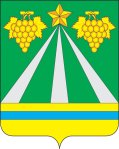 АДМИНИСТРАЦИЯ МУНИЦИПАЛЬНОГО ОБРАЗОВАНИЯ КРЫМСКИЙ РАЙОНПОСТАНОВЛЕНИЕот 01.03.2022	№ 441город КрымскОб установлении публичного сервитута с целью размещения объекта электросетевого хозяйства «Электросетевой комплекс ПС 35/10 кВ «Садовая» с прилегающими ВЛ», необходимого для организации электроснабжения населения Крымского района Краснодарского краяВ соответствии со статьей 23,  главой V.7. Земельного кодекса Российской Федерации,  статьей 3.6 Федерального закона Российской Федерации от 25 октября 2001 года № 137-ФЗ «О введении в действие Земельного кодекса Российской Федерации»,  учитывая сообщение о возможном установлении публичного сервитута, размещенное на официальных сайтах администрации муниципального образования Крымский район, администрации Кеслеровского сельского поселения Крымского района, администрации Киевского сельского поселения Крымского района администрации Молдаванского сельского поселения Крымского района в сети Интернет, рассмотрев ходатайство об установлении публичного сервитута публичного акционерного общества «Россети Кубань» (ОГРН 1022301427268, ИНН 2309001660), описание местоположения границ публичного сервитута, документы, полученные в порядке межведомственного информационного взаимодействия, п о с т а н о в л я ю:1. Утвердить границы публичного сервитута с целью размещения объекта электросетевого хозяйства «Электросетевой комплекс ПС 35/10 кВ «Садовая» с прилегающими ВЛ», необходимого для организации электроснабжения населения Крымского района Краснодарского края, принадлежащего ПАО «Россети Кубань» на праве собственности (запись о государственной регистрации от 25 декабря 2002 года № 23-01.00-139.2002-466), в отношении частей следующих земельных участков:- земельный участок с кадастровым номером 23:15:0308003:297 площадью 2 кв.м, расположенный по адресу: Краснодарский край, Крымский район, электросетевой комплекс 10 кВ СА-1 от ПС-35/10 кВ «Садовая» с прилегающими ВЛ и ТП;- земельный участок с кадастровым номером 23:15:0308003:298 площадью 1 кв.м, расположенный по адресу: Краснодарский край, Крымский район, электросетевой комплекс 10 кВ СА-3 от ПС-35/10 кВ «Садовая» с прилегающими ВЛ и ТП;- земельный участок с кадастровым номером 23:15:0000000:1009 площадью 116 кв.м, расположенный по адресу: Краснодарский край, Крымский район, электросетевой комплекс 10 кВ СА-5 от ПС-35/10 кВ «Садовая» с прилегающими ВЛ и ТП;- земельный участок с кадастровым номером 23:15:0000000:32 площадью 13,68 кв.м, расположенный по адресу: Краснодарский край, Крымский район, ориентир газопровод;- земельный участок с кадастровым номером 23:15:0000000:93 площадью 1717200 кв.м, расположенный по адресу: Краснодарский край, Крымский район, Кеслеровское сельское поселение, в границах ОАО «Аврора», секция 40 контура 42, 47, 48; секция 31 контура 66, 72, 85, 74, 114, 118, 117, 116, 122, 107, 109, 120, 119, 126, 127, 128, 132, 129, 130; секция 32 контура 82, 455, 480, 127, 128, 130, 129, 475, 11, 132, 133, 140, 314, 117, 118, 121; секция 24 контура 24, 26, 27, 45, 46, 48, 54, 55, 59, 82, 98, 94, 114, 250, 251, 253, 103, 102, 115, 120; секция 25 контура 89, 181;- земельный участок с кадастровым номером 23:15:0000000:989 площадью 72 кв.м, расположенный по адресу: Краснодарский край, Крымский район, электросетевой комплекс 10 кВ СА-1 от ПС-35/10 кВ «Садовая» с прилегающими ВЛ и ТП;- земельный участок с кадастровым номером 23:15:0000000:1035 площадью 264 кв.м, расположенный по адресу: Краснодарский край, Крымский район, электросетевой комплекс 10 кВ СА-3 от ПС-35/10 кВ «Садовая» с прилегающими ВЛ и ТП;- земельный участок с кадастровым номером 23:15:0000000:1290 площадью 5906625 кв.м, расположенный по адресу: Краснодарский край, Крымский район, в границах ОАО «Аврора»;- земельный участок с кадастровым номером 23:15:0000000:2030 площадью 53790 кв.м, расположенный по адресу: Краснодарский край, Крымский, село Кеслерово, примерно в 6,2 км от ориентира по направлению на юго-запад;- земельный участок с кадастровым номером 23:15:0000000:2031 площадью 348323 кв.м, расположенный по адресу: Краснодарский край, Крымский, село Кеслерово, примерно в 6,2 км от ориентира по направлению на юго-запад;- земельный участок с кадастровым номером 23:15:0000000:22 площадью 130377 кв.м, расположенный по адресу: Краснодарский край, Крымский район, автодорога «х. Павловский - х. Садовый»;- земельный участок с кадастровым номером 23:15:0303000:270 площадью 11700 кв.м, расположенный по адресу: Краснодарский край, Крымский район, в границах СП «Красное Знамя» (секция 49, контур 16);- земельный участок с кадастровым номером 23:15:0303000:1523 площадью 140871 кв.м, расположенный по адресу: Краснодарский край, Крымский район, Кеслеровское сельское поселение, секция 32 контур 129 согласно графучета ОАО «Аврора»;- земельный участок с кадастровым номером 23:15:0000000:33 площадью 109,82 кв.м, расположенный по адресу: Краснодарский край, Крымский район;- земельный участок с кадастровым номером 23:00:0000000:238 площадью 1557 кв.м, расположенный по адресу: Краснодарский край, Крымский район;- земельный участок с кадастровым номером 23:15:0804000:51 площадью 302849 кв.м, расположенный по адресу: Краснодарский край, Крымский район, в границах АОЗТ «Родина» (секция 2 контуры 20, 22-36, 47-52, 54, 56, 57, 59-64, секция 4 контуры 12, 14, 16, 18, 20, 23, 25, 27 (часть), секция 5 контуры 2, 5, 10 (часть), 16, 17, 19, 21, 24, 26, 27, 31 (часть), 36, 38, 40, 42, 44, 46, секция 6 контур 53, секция 9 контур 30, секция 10 контуры 10, 13, 16, 18, 20, 25, 27, 31, секция 11 контур 56, секция 16 контуры 8 (часть), 44, 47, 48 (часть), 50 (часть), 52 (часть), 55 (часть), 57 (часть), 59 (часть), 78 (часть), секция 19 контуры 24, 25, 27, 29, 31, 33, 35, 38, секция 20 контуры 4, 6-14, 18, 23, 24 (часть), 35, 36, 39, 42, 45, 46, 48, секция 22 контуры 1, 3-20, 21, 24, 25, 28, 29, 32, 33, 36, секция 24 контуры 1, 4, 5, 8, 9, 12, 13, 16, 31, 34, 36, 39, 60, секция 42 контуры 49 (часть), 78, 81, 84, 85, 88, 91(часть), 96, 99, секция 46 контуры 3, 7 (часть);- земельный участок с кадастровым номером 23:15:0000000:8 площадью 308821 кв.м, расположенный по адресу: Краснодарский край, Крымский район, автодорога «с. Киевское – х. Даманка»;- земельный участок с кадастровым номером 23:15:0000000:1001 площадью 112 кв.м, расположенный по адресу: Краснодарский край, Крымский район, электросетевой комплекс  10 кВ НК-10 от ПС-110/35/10 кВ «Никитинская» с прилегающими ВЛ и ТП;- земельный участок с кадастровым номером 23:15:0000000:1010 площадью 140 кв.м, расположенный по адресу: Краснодарский край, Крымский район, электросетевой комплекс 10 кВ НК-12 от ПС-110/35/10 кВ «Никитинская»  с прилегающими ВЛ и ТП;- земельный участок с кадастровым номером 23:15:0804000:213 площадью 754000 кв.м, расположенный по адресу: край Краснодарский, Крымский район, Молдаванское сельское поселение, в границах бывшего ЗАО «Агрофирма «Родина»;- земельный участок с кадастровым номером 23:15:0804000:238 площадью 52035 кв.м, расположенный по адресу: край Краснодарский, Крымский район, Молдаванское сельское поселение, в границах АОЗТ «Родина» (секция 20, часть контура 59);- земельный участок с кадастровым номером 23:15:0804001:331 площадью 62432 кв.м, расположенный по адресу: Краснодарский край, Крымский район, Молдаванское сельское поселение, хутор Милютинский;- земельный участок с кадастровым номером 23:15:0804001:332 площадью 67393 кв.м, расположенный по адресу: Краснодарский край, Крымский район, Молдаванское сельское поселение, хутор Милютинский;- земельный участок с кадастровым номером 23:15:0000000:13 площадью 36134 кв.м, расположенный по адресу: Краснодарский край, Крымский район, автодорога «Подъезд к х. Красный»;- земельный участок с кадастровым номером 23:15:0825000:357 площадью 558423 кв.м, расположенный по адресу: Краснодарский край, Крымский район, в границах колхоза имени Фрунзе (секция 8, контуры 52, 55; секция 9, контуры 11, 15, 28);- земельный участок с кадастровым номером 23:15:0000000:35 площадью 248,71 кв.м, расположенный по адресу: Краснодарский край, Крымский район;- земельный участок с кадастровым номером 23:15:0415000:189 площадью 4255 кв.м, расположенный по адресу: Краснодарский край, Крымский район, Киевское сельское поселение;- земельный участок с кадастровым номером 23:15:0825000:1570 площадью 268773 кв.м, расположенный по адресу: Краснодарский край, Крымский, Молдаванское сельское поселение, в границах бывшего колхоза имени Фрунзе;- земельный участок с кадастровым номером 23:15:0825000:1571 площадью 56774 кв.м, расположенный по адресу: Краснодарский край, Крымский район, Молдаванское сельское поселение, в границах бывшего колхоза имени Фрунзе;- земельный участок с кадастровым номером 23:15:0825000:409 площадью 252700 кв.м, расположенный по адресу: Краснодарский край, Крымский район в границах колхоза имени Фрунзе (секции 11-12 контуры 44, 45, 46, 66, 40, 28, 33, 34, 31, 49, 61);- земельный участок с кадастровым номером 23:15:0804001:1 площадью 31288 кв.м, расположенный по адресу: Краснодарский край, Крымский район, хутор Прохладный;- земельный участок с кадастровым номером 23:15:0804000:255 площадью 5713571 кв.м, расположенный по адресу: Краснодарский край, Крымский район, в границах АОЗТ «Родина»;- земельный участок с кадастровым номером 23:15:0804000:387 площадью 545950 кв.м, расположенный по адресу: Краснодарский край, Крымский район, в границах АОЗТ «Родина» (секция 2 контуры 20, 22-36, 47-52, 54, 56, 57, 59-64, секция 4 контуры 12, 14, 16, 18, 20, 23, 25, 27 (часть), секция 5 контуры 2, 5, 10 (часть), 16, 17, 19, 21, 24, 26, 27, 31 (часть), 36, 38, 40, 42, 44, 46, секция 6 контур 53, секция 9 контур 30, секция 10 контуры 10, 13, 16, 18, 20, 25, 27, 31, секция 11 контур 56, секция 16 контуры 8 (часть), 44, 47,  48 (часть), 50 (часть), 52 (часть), 55 (часть), 57 (часть), 59 (часть), 78 (часть), секция 19 контуры 24, 25, 27, 29, 31, 33, 35, 38, секция 20 контуры 4, 6-14, 18, 23, 24 (часть), 35, 36, 39, 42, 45, 46, 48, секция 22 контуры 1, 3-20, 21, 24, 25, 28, 29, 32, 33, 36, секция 24 контуры 1, 4, 5, 8, 9, 12, 13, 16, 31, 34, 36, 39, 60, секция 42 контуры 49 (часть), 78, 81, 84, 85, 88, 91 (часть), 96, 99, секция 46 контуры 3, 7 (часть);- земельный участок с кадастровым номером 23:15:0804000:390 площадью 857993 кв.м, расположенный по адресу: Краснодарский край, р-н Крымский, в границах АОЗТ «Родина» (секция 2 контуры 20, 22-36, 47-52, 54, 56, 57, 59-64, секция 4 контуры 12, 14, 16, 18, 20, 23, 25, 27 (часть), секция 5 контуры 2, 5, 10 (часть), 16, 17, 19, 21, 24, 26, 27, 31 (часть), 36, 38, 40, 42, 44, 46, секция 6 контур 53, секция 9 контур 30, секция 10 контуры 10, 13, 16, 18, 20, 25, 27, 31, секция 11 контур 56, секция 16 контуры 8 (часть), 44, 47, 48 (часть), 50 (часть), 52 (часть), 55 (часть), 57 (часть), 59 (часть), 78 (часть), секция 19 контуры 24, 25, 27, 29, 31, 33, 35, 38, секция 20 контуры 4, 6-14, 18, 23, 24 (часть), 35, 36, 39, 42, 45, 46, 48, секция 22 контуры 1, 3-20, 21, 24, 25, 28, 29, 32, 33, 36, секция 24 контуры 1, 4, 5, 8, 9, 12, 13, 16, 31, 34, 36, 39, 60, секция 42 контуры 49 (часть), 78, 81, 84, 85, 88, 91 (часть), 96, 99, секция 46 контуры 3, 7 (часть);- земельный участок с кадастровым номером 23:15:0000000:41 площадью 232831997 кв.м, расположенный по адресу: Краснодарский край, Крымский район, Крымское участковое лесничество;- земельный участок с кадастровым номером 23:15:0303000:272 площадью 10 600 кв.м, расположенный по адресу: Краснодарский край, Крымский район, в границах СП «Красное Знамя» (секция 60, контур 43);- земельный участок с кадастровым номером 23:15:0707001:4 площадью 129080000 кв.м, расположенный по адресу: Краснодарский край, Крымский район, Крымское лесничество, Варениковское участковое лесничество, квартала 1А-55А, 1Б-32Б, 1В-9В, 1Г-7Г;- земельный участок с кадастровым номером 23:15:0825000:1579 площадью 288197 кв.м, расположенный по адресу: Краснодарский край, Крымский район, Молдаванское сельское поселение, в границах бывшего колхоза имени Фрунзе, секция 21 контур 1, секция 22 часть контура 1, часть контура 22;- земельный участок с кадастровым номером 23:15:0825000:1351 площадью 232982 кв.м, расположенный по адресу: Краснодарский край, Крымский район, Молдаванское сельское поселение, в границах бывшего колхоза имени Фрунзе, согласно сведениям о границах публичного сервитута (прилагаются).2. Срок публичного сервитута, указанного в пункте 1 настоящего постановления, составляет 49 лет.3. Срок, в течение которого использование земельных участков (их частей), указанных в пункте 1 настоящего постановления, в соответствии с их разрешенным использованием будет невозможно или существенно затруднено в связи с осуществлением публичного сервитута – не предусмотрен, использование земельного участка не затруднено.4. Порядок установления зон с особыми условиями использования территорий и содержание ограничений прав на земельные участки в границах таких зон определены в соответствии с постановлением Правительства Российской Федерации от 24 февраля 2009 года № 160 «О порядке установления охранных зон объектов электросетевого хозяйства и особых условий использования земельных участков, расположенных в границах таких зон».5. ПАО «Россети Кубань» привести земельные участки, указанные в пункте 1 настоящего постановления, в состояние, пригодное для его использования в соответствии с видом разрешенного использования, в сроки, предусмотренные пунктом 8 статьи 39.50 Земельного кодекса Российской Федерации.6. Отделу по взаимодействию со СМИ администрации муниципального образования Крымский район (Безовчук) обнародовать настоящее постановление путем размещения на официальном сайте администрации муниципального образования Крымский район www.krymsk-region.ru, зарегистрированном в качестве средства массовой информации.7. Управлению имущественных отношений администрации муниципального образования Крымский район (Самыгина) обеспечить в течение 5 рабочих дней со дня принятия настоящего постановления:1) опубликование постановления (за исключением приложений к нему) в порядке, установленном для официального опубликования (обнародования) муниципальных правовых актов уставом сельского поселения Крымского района, по месту нахождения земельных участков, указанных в пункте 1 настоящего постановления;2) направление копии постановления правообладателям земельных участков, в отношении которых установлен публичный сервитут;3) направление в Управление Федеральной службы государственной регистрации, кадастра и картографии по Краснодарскому краю копии постановления и сведений о границах публичного сервитута для внесения сведений в Единый государственный реестр недвижимости в порядке, предусмотренном Федеральным законом от 13 июля 2015 года № 218-ФЗ «О государственной регистрации недвижимости»;4) направление в ПАО «Россети Кубань» копии постановления, а также сведений о лицах, являющихся правообладателями земельных участков, в отношении которых установлен публичный сервитут.8. Контроль за выполнением настоящего постановления возложить на заместителя главы муниципального образования Крымский район С.В.Леготину.9. Постановление вступает в силу со дня подписания.Заместитель главы муниципального образования Крымский район С.В.Леготина
